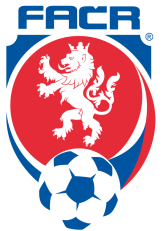 P R O G R A M Současně Vám sdělujeme, že dle čl. l6 odst. l písm. d) volebního řádu  OFS   P-S máte právo podávat návrhy předsedu a ostatní členy výkonného výboru a na členy RK, a to nejpozději 1 týden před konáním VH, na sekretariát OFS Plzeň – sever. Návrh musí obsahovat jméno a příjmení, identifikační číslo FAČR, bezúhonnost, zletilost a svéprávnost kandidáta, oprávněnost navrhujícího, včasnost podání návrhu, písemný souhlas kandidáta s kandidaturou.UPOZORNĚNÍ: dle článku 15 odstavce 4) Stanov OFS Plzeň-sever jsou delegáty členové statutárních orgánů členských klubů nebo jimi písemně zmocněné osoby, které jsou členy Asociace.Dle stanov FAČR vysílá na VH každý vedený v evidenci OFS Plzeň - sever po jednom delegátovi (musí být člen FAČR) s hlasem rozhodujícím, který je statutárním zástupcem. Pokud se statutární zástupce nemůže VH zúčastnit, lze pověřit zástupce s písemným zmocněním oddílu, orazítkovaným a podepsaným pověřením.         Bc. Pavel Rauch, v.r. předseda VV OFS Plzeň – severVyřizuje: J.Krauzová, tel.č. 377 244 611, 607 509 926